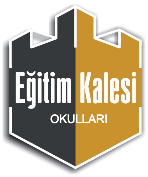 N = Nadiren     B = Bazen     G = Genellikle     H = Her zaman